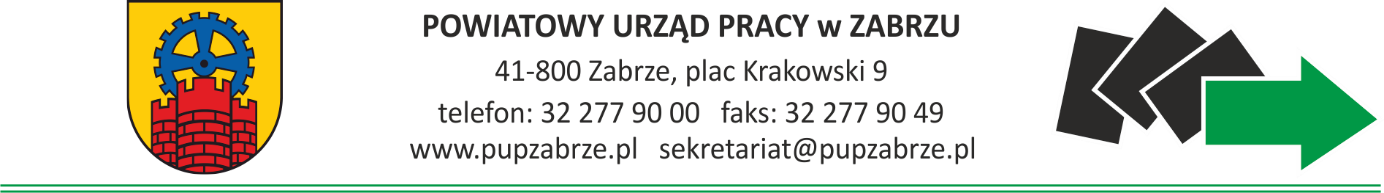              Zabrze, dnia ............ 2019 r.Powiatowy Urząd Pracy w ZabrzuINFORMACJA DO WNIOSKUo przyznanie jednorazowych środków na podjęcie działalności gospodarczej, rolniczej albo działalności w formie spółdzielni socjalnejNa zasadach określonych w:ustawie z dnia 20 kwietnia 2004 r. o promocji zatrudnienia i instytucjach rynku pracy (Dz. U. z 2018 r., poz. 1265 
z późn. zm. i 1149),ustawie z dnia 30 kwietnia 2004 r. o postępowaniu w sprawach dotyczących pomocy publicznej (Dz. U. z 2018 r., poz. 362 z późn. zm.),rozporządzeniu Ministra Rodziny, Pracy i Polityki Społecznej z dnia 12 grudnia 2018 r. w sprawie przyznania osobie niepełnosprawnej środków na podjęcie działalności gospodarczej, rolniczej albo działalności w formie spółdzielni socjalnej (Dz. U. z 2018 r., poz. 2342 z późn. zm.),ustawwie z dnia 27 sierpnia 1997 r. o rehabilitacji zawodowej i społecznej oraz zatrudnianiu osób niepełnosprawnych (Dz. U. z 2018 r., poz. 511),rozporządzeniu Komisji (UE) nr 1407/2013 z dnia 18 grudnia 2013 r. w sprawie stosowania art. 107 i 108 Traktatu 
o funkcjonowaniu Unii Europejskiej do pomocy de minimis (Dz. Urz. UE L 352 z 24.12.2013, str. 1).POUCZENIE:Przed wypełnieniem wniosku należy zapoznać się z „Regulaminem przyznawania jednorazowo środków na podjęcie działalności gospodarczej, rolniczej albo działalności w formie spółdzielni socjalnej przez Powiatowy Urząd Pracy w Zabrzu”, który dostępny jest na stronie internetowej www.pupzabrze.pl.Wniosek należy wypełnić czytelnie, bez pozostawiania niewypełnionych rubryk. Jeżeli któraś z pozycji wniosku nie dotyczy Wnioskodawcy należy wpisać: „nie dotyczy”, „brak” lub „nie posiadam”. Wniosek może być uwzględniony tylko w przypadku, gdy jest kompletny oraz prawidłowo sporządzony.Niedopuszczalne jest modyfikowanie i usuwanie elementów wniosku.Wniosek należy złożyć z kompletem dokumentów.Wnioski wypełnione nieczytelnie, niekompletne, niezawierające wymaganych informacji, nie będą rozpatrywane, w przypadku ich nieuzupełnienia we wskazanym terminie.Złożony wniosek wraz z załącznikami nie podlega zwrotowi.Sam fakt złożenia wniosku nie gwarantuje otrzymania środków.Od negatywnego stanowiska Dyrektora Powiatowego Urzędu Pracy w Zabrzu nie przysługuje odwołanie.Złożenie i rozpatrzenie wniosku nie zwalnia Wnioskodawcy od zgłaszania się w wyznaczonych terminach wizyt w Powiatowym Urzędzie Pracy w Zabrzu.Działalność gospodarcza, której dotyczy wniosek nie może zostać rozpoczęta ani zgłoszona 
do CEIDG przez podpisaniem umowy z Powiatowym Urzędem Pracy.INFORMACJE O WNIOSKODAWCY Sposób rozwiązania ostatniej umowy o pracę (odpowiednie proszę zaznaczyć):na mocy porozumienia stronprzez oświadczenie pracodawcy z zachowaniem okresu wypowiedzeniaprzez oświadczenie pracownika z zachowaniem okresu wypowiedzeniaprzez oświadczenie pracodawcy bez zachowania okresu wypowiedzenia z winy pracownikaprzez oświadczenie pracodawcy bez zachowania okresu wypowiedzenia z przyczyn niezawinionych przez pracownikaprzez oświadczenie pracownika bez zachowania okresu wypowiedzenia inne ……………………………………………………………………..........................OPIS PLANOWANEGO PRZEDSIĘWZIĘCIA1.  Tytuł prawny do lokalu, w którym prowadzona będzie działalność gospodarcza: □ lokal własny          □ umowa użyczenia□ umowa najmu        □ inne (np. umowa przedwstępna) 2.  Czy pod wskazanym w pkt. 1 adresem jest aktualnie prowadzona działalność gospodarcza?Nazwa firm(y) ...................................................................................................................….......................………………………………………………………………………………………………………………………………………………………………Rodzaj działalności .....................................................................................................................................Zasady ewentualnej współpracy z w/w podmiotem/ami: ….................................................................................................................................................................................................................................................................................................................................3.  Czy wymagana jest opinia sanepidu do rozpoczęcia działalności gospodarczej? 4.  Stan przygotowania lokalu do prowadzenia działalności: …..................................................................................................................................................................................................................................................................................................................................................…..................................................................................................................................................................................................................................................................................................................................................5.  Czy planowana działalność wymaga szczególnych uprawnień, koncesji, licencji? …..................................................................................................................................................................................................................................................................................................................................................  ...........................................................................................................................................................................6. Informacje dotyczące posiadanych środków niezbędnych do podjęcia działalności: maszyny i urządzenia (wymienić jakie i podać ich wartość) ......................................................................................................................................................................................................................................................................................................................................................................................................................................................................................................................................................................................środki transportu (wymienić jakie i podać ich wartość) ......................................................................................................................................................................................................................................................środki pieniężne (gotówka) ..........................................................................................................................inne – określić jakie i podać wartość (np.: surowce, towary) ................................................................................................................................................................................................................................................................................................................................................................................................................. DANE DOTYCZACE PRZYZNANIA ŚRODKÓW I ICH WYKORZYSTANIA1. Wnioskowana kwota środków: ……………………………………………………..……………………………………………………………..(kwota musi być zgodna z przedstawioną specyfikacją wydatków)    Słownie: …………………………………………………………………………………………………………………………………………………………
2. Przewidywany termin rozpoczęcia działalności gospodarczej:(po otrzymaniu dofinansowania – prosimy określić rok i miesiąc)……………………………………………………………………………………………………………………………………………………………………..3. Uzasadnienie wydatków w ramach wnioskowanych środków: (należy opisać do czego służą w/w sprzęty, materiały i usługi oraz w jaki sposób zostaną wykorzystane w planowanej działalności gospodarczej)…………………………………………………………………………………………………………………………………………………………………………………………………………………………………………………………………………………………………………………………………………………………………………………………………………………………………………………………………………………………………………………………………………………………………………………………………………………………………………………………………………………………………………………………………………………………………………………………………………………………………………………………………………………………………………………………………………………………………………………………………………………………………………………………………………………………………………………………………………………………………………………………………………………………………………………………………………………………………………………………………………………………………………………………………………………………………………………………………………………………………………………………………………………………………………………………………………………………………………………………………………………………………………………………………………………………………………………………………………………………………………………………………………………………………………………………………………………………………………………………………………………………………………………………………………………………………………………………………………………………………………………………………………………………………………………………………………………………………………………………………………………………………………………………………………………………………………………………………………………………………………………………………………………………………………………………………………………………………………………………………………………………………………………………………………………………………………………………………………………………………………………………………………………………………………………………………………………………………………………………………………………………………………………………………………………………………………………………………………………………………………………………………………………………………………………………………………………………………………………………………………………………………………………………………………………………………………………………………………………………………………………………………………………………………………………………………………………………………………………………………………………………………………………………………………………………………………………………………………………………………………………………………………………………………………………………………………………………………………………………………………………………………………………………………………………………………………………………………………………………………………………………………………………………………………………………………………………………………………………………………………………………………………………………………………………………………………………………………………………………………………………………………………………………………………………………………………………………………………………………………………………………………………………………………………………………………………………………………………………………………………………………………………………………………………………………………………………………………………………………………………………………………………………………………………………………………………………………………………………………………………………………………………………………………………………………………………………………………………………………………………………………………………………………………………………………………………………………………………………………………………………………………………………………………………………………………………………………………………………………………………………………………………………………………………………………………………………………………………………………………………………………………………………………………………………………………………………………………………………………………………………………………………………………………………………………………………………………………………………………………………………………………………………………………………………………………………………………………………………………………………………………………………………………………………………………………………………………………………………………………………………………………………………………………………………………………………………………………………………………………………………………………………………………………………………… 4. PRZEWIDYWANE KOSZTY I DOCHODY WYNIKAJĄCE Z TYTUŁU PROWADZENIA DZIAŁALNOŚCI GOSPODARCZEJAnaliza przychodów (tabela A): Komentarz/uzasadnienie ujęcia liczbowego: (proszę wskazać m.in. ceny jednostkowe świadczonych usług / sprzedawanych produktów, marżę oraz uzasadnienie podanych wyżej wartości)…………………………………………………………………………………………………………………………………………………………………………………………………………………………………………………………………………………………………………………………………………………………………………………………………………………………………………………………………………………………………………………………………………………………………………………………………………………………………………………………………………………………………………………………………………………………………………………………………………………………………………………………………………………………………………………………………………………………………………………………………………………………………………………………………………………………………………………………………………………………………………………………………………………………………………………………………………………………………………………………………………………………………………………………………………………………………………………………………………………………………………………………………………………………………………………………………………………………………………………………………………………………………………………………………………………………………………………………………………………………………………………………………………………………………………………………………………………………………………………………………………………………………………………………………………………………………………………………………………………………………………………………………………………………………………………………………………………………………………………………………………………………………………………………………………………………………………………………………………………………………………………………………………………………………………………………………………………………………………………………………………………………………………………………………………………………………………………………………………………………………………………………………………………………………………………………………………………………………………………………………………………………………………………………………………………………………………………………………………………………………………………………………………………………………………………………………………………………………………………………………………………………………………………………………………………………………………………………………………………………………………………………………………………………………………………………………………………………………………………………………………………………………………………………………………………………………………………………………………………………………………………………………………………………………………Analiza kosztów (tabela B):Zestawienie przychodów i kosztów:* W przypadku, gdy Wnioskodawca zamierza zatrudnić pracowników.Wiarygodność informacji podanych we wniosku i załączonych do niego dokumentach potwierdzam własnoręcznym podpisem.……………………………..………………………………….                                                                                                       (data, czytelny podpis Wnioskodawcy) DO WNIOSKU NALEŻY DOŁĄCZYĆ:Uwierzytelnione kopie wszystkich zaświadczeń o pomocy de minimis otrzymanej w okresie 3 lat podatkowych lub oświadczenie o wielkości otrzymanej pomocy w tym okresie lub oświadczenie 
o nieotrzymaniu pomocy w tym okresie (załącznik nr 1),Oświadczenie Wnioskodawcy (załącznik nr 2),Zgoda współmałżonka (załącznik nr 3),Formularz informacji przedstawianych przy ubieganiu się o pomoc de minimis (dostępny 
na stronie internetowej http://zabrze.praca.gov.pl),Kserokopia dokumentu potwierdzającego posiadanie konta bankowego,Kserokopie dokumentów potwierdzających posiadanie własnego lokalu z przeznaczeniem na prowadzenie działalności gospodarczej,Kserokopie niezbędnych pozwoleń,Kserokopie dokumentów potwierdzających wykształcenie Wnioskodawcy,Kserokopie dokumentów potwierdzających przebieg pracy zawodowej Wnioskodawcy,Kserokopie  decyzji o wykreśleniu z ewidencji działalności gospodarczej, zaświadczenia z Zakładu Ubezpieczeń Społecznych o niezaleganiu w odprowadzaniu składek oraz zaświadczenia z Urzędu Skarbowego o braku zaległości w zakresie należności podatkowych (dotyczy Wnioskodawcy, który wcześniej prowadził działalność gospodarczą)Inne dokumenty mające związek z planowaną działalnością gospodarczą. Oryginały w/w dokumentów należy przedłożyć do wglądu.Załącznik nr 1Na podstawie ustawy z dnia 30 kwietnia 2004 r. o postępowaniu w sprawach dotyczących pomocy publicznej ( t.j. Dz.U. z 2018 r. poz. 362 oraz  Rozporządzenia Komisji (UE) nr 1407/2013 z dnia 18 grudnia 2013 r.,w sprawie stosowania art. 107 i 108 Traktatu o funkcjonowaniu Unii Europejskiej do pomocy de minimis (Dz. Urz. UE L 352 z 24.12.2013).OŚWIADCZENIE WNIOSKODAWCY O POMOCY DE MINIMIS Niniejszym oświadczam, że w okresie dwóch poprzednich lat oraz w bieżącym roku podatkowym przed złożeniem wniosku (właściwe zaznaczyć):nie otrzymałem(am) pomocy de minimis,otrzymałem(am) pomoc de minimis w łącznej wysokości ……………………………… zł, słownie: ………………………….……………………………………………………………………………………………………. co stanowi ……………………………… euro, słownie: ………………………………………………………………………………………………………………………………………………………………………………………………..………………………………….                                                                                        (data, czytelny podpis osoby składającej oświadczenie) ……………………………………………………                                                                                               Załącznik nr 2                                            Imię i nazwiskoOŚWIADCZENIE WNIOSKODAWCYOświadczam, że:1. nie otrzymałem(am) bezzwrotnych środków PFRON lub innych bezzwrotnych środków publicznych na podjęcie działalności gospodarczej lub rolniczej, założenie lub przystąpienie do spółdzielni socjalnej,2. nie posiadałem(am) wpisu do ewidencji działalności gospodarczej, a w przypadku jego posiadania – przedłożę oświadczenie o zakończeniu działalności gospodarczej w dniu przypadającym w okresie przed upływem co najmniej 
12 miesięcy bezpośrednio poprzedzających dzień złożenia wniosku,3. nie byłem(am) w okresie 12 miesięcy bezpośrednio poprzedzającym złożenie wniosku członkiem spółdzielni socjalnej,4. zobowiązuję się do prowadzenia działalności gospodarczej w okresie 12 lub 24 miesięcy od dnia jej rozpoczęcia oraz nieskładania w tym okresie wniosku o zawieszenie jej wykonywania,5. nie podejmę zatrudnienia w okresie 12 lub 24 miesięcy od dnia rozpoczęcia prowadzenia działalności gospodarczej,6. spełniam warunki do otrzymania jednorazowych środków, które są określone w rozporządzeniu Ministra Rodziny, Pracy i Polityki Społecznej z dnia 12.12.2018 r. w sprawie przyznawania osobie niepełnosprawnej środków na podjęcie działalności gospodarczej, rolniczej albo działalności w formie spółdzielni socjalnej,7. nie byłem(am) karany(a) w okresie 2 lat przed dniem złożenia wniosku za przestępstwo przeciwko obrotowi gospodarczemu, w rozumieniu ustawy z dnia 6 czerwca 1997 r. – Kodeks karny, 8. oświadczam, iż nie orzeczono w stosunku do mnie kary zakazu dostępu do środków publicznych, o których mowa 
w art. 5 ust. 3 pkt 1 i 4 ustawy z dnia 27 sierpnia 2009 r. o finansach publicznych (t.j. Dz. U. z 2017r., poz. 2077 z późn. zm.),9. nie złożyłem(am) wniosku do innego starosty o przyznanie dofinansowania lub przyznanie jednorazowo środków na założenie lub przystąpienie do spółdzielni socjalnej,10. nie posiadam zadłużenia z tytułu opłacania składek PFRON,11. nie posiadam zadłużenia z tytułu opłacania składek w Zakładzie Ubezpieczeń Społecznych i podatków w Urzędzie Skarbowym w przypadku prowadzenia działalności gospodarczej w okresie poprzedzającym złożenie wniosku,12. nie posiadam zobowiązania z tytułu zajęć sądowych i administracyjnych oraz nie toczy się wobec mnie postępowanie sądowe, egzekucyjne lub windykacyjne dotyczące niespłaconych zobowiązań,13. wykorzystam przyznane środki zgodnie z przeznaczeniem,14. przyjmuję do wiadomości, że przy rozliczeniu otrzymanych środków z PFRON brane będą pod uwagę faktury VAT, rachunki, a w szczególnych przypadkach umowy sprzedaży, z udokumentowanym sposobem płatności i wystawione 
po dniu podpisania umowy,15. w okresie 12 miesięcy poprzedzających złożenie wniosku:nie odmówiłem(am) bez uzasadnionej przyczyny przyjęcia propozycji odpowiedniej pracy,nie przerwałem(am) z własnej winy szkolenia, stażu, realizacji indywidualnego planu działania, udziału 
w działaniach w ramach Programu Aktywizacja i Integracja, o którym mowa w art. 62a  ustawy z dnia 20 kwietnia 2004 r. o promocji zatrudnienia i instytucjach rynku pracy (t.j. Dz. U. z 2018 r., poz 1265  i 1449 z późn. zm.),, wykonywania prac społecznie użytecznych lub innej formy określonej w ustawie,brak było sytuacji, abym po skierowaniu nie podjął(ęła) szkolenia, przygotowania zawodowego dorosłych, stażu, prac społecznie użytecznych lub innej formy pomocy określonej w ustawie,16. spełniam warunki rozporządzenia Komisji (UE) nr 1407/2013 r. z dnia 18 grudnia 2013 r. w sprawie stosowania art. 107 i 108 Traktatu o funkcjonowaniu Unii Europejskiej do pomocy de minimis (Dz.Urz. UE L 352 z 24.12.2013, 
str. 1) albo rozporządzenia Komisji (UE) nr 1408/2013 z dnia 18 grudnia 2013 r. w sprawie stosowania art. 107 i 108 Traktatu o funkcjonowaniu Unii Europejskiej do pomocy de minimis w sektorze rolnym (Dz.Urz. UE L 352 z 24.12.2013, str. 9) albo we właściwych przepisach Unii Europejskiej dotyczących pomocy de minimis w sektorze rybołówstwa 
i akwakultury,17. zobowiązuję się do przedstawienia wszystkich zaświadczeń o pomocy de minimis, jakie otrzymałem(am) w roku, 
w którym ubiegam się o pomoc, oraz w ciągu 2 poprzedzających go lat, albo oświadczenia o wielkości pomocy 
de minimis otrzymanej w tym okresie oraz oświadczenia o wielkości i przeznaczeniu pomocy publicznej otrzymanej 
w odniesieniu do tych samych kosztów kwalifikujących się do objęcia pomocą, na pokrycie których ma być przeznaczona pomoc de minimis,18. wyrażam zgodę na przeprowadzenie wizyt monitorujących przez Powiatowy Urząd Pracy w miejscu prowadzenia działalności gospodarczej.19. zapoznałem(am) się z „Regulaminem przyznawania jednorazowo środków na podjęcie działalności gospodarczej, rolniczej albo działalności w formie spółdzielni socjalnej” z dnia 10.04.2019 r.……………………………………………..………………………………….                                                                                        (data, czytelny podpis osoby składającej oświadczenie) Załącznik nr 3WYPEŁNIA WNIOSKODAWCAOświadczam, że:pozostaję w związku małżeńskim / nie pozostaję w związku małżeńskim *pozostaję we wspólności majątkowej małżeńskiej / nie pozostaje we wspólności małżeńskiej *         (proszę dołączyć dokument o rozdzielności majątkowej)……………………………………………………………………                                  ……………………………………………………………………           (imię i nazwisko wnioskodawcy)                                                         (seria i numer dowodu osobistego)……………………………………………………………………                                  ……………………………………………………………………                                                                                                                                                                                                                                     (data)                                                                              (czytelny podpis wnioskodawcy)* niepotrzebne skreślićWYPEŁNIA WSPÓŁMAŁŻONEK WNIOSKODAWCY w obecności pracownika PUP w Zabrzu do 14 dni od dnia złożenia wnioskuJa ………………………………………………………………………………………………………………………………………………………………………. (imię i nazwisko współmałżonka Wnioskodawcy)legitymujący(a) się dowodem osobistym …………………………………………………………………………………………………………………                                                                                           (seria i numer dowodu osobistego)wydanym przez ……………………………………………........................................................... dnia ……..……………………………..wyrażam zgodę na ubieganie się o jednorazowe środki na podjęcie działalności gospodarczej przez współmałżonka ……………………………………………………………………………………………………………………………………………………………………………(imię i nazwisko Wnioskodawcy)……………………………………………………………………                              ..………………………………………………………………………                             (data)                                                               (czytelny podpis współmałżonka Wnioskodawcy)IMIĘ I NAZWISKOData i miejsce urodzeniaPESELAdres e-mailNIP Numer telefonu Adres zameldowania na pobyt stałyUlica i nr lokaluUlica i nr lokaluUlica i nr lokaluUlica i nr lokaluUlica i nr lokaluUlica i nr lokaluUlica i nr lokaluUlica i nr lokaluUlica i nr lokaluUlica i nr lokaluUlica i nr lokaluUlica i nr lokaluUlica i nr lokaluUlica i nr lokaluUlica i nr lokaluUlica i nr lokaluUlica i nr lokaluAdres zameldowania na pobyt stałyMiejscowość Miejscowość Miejscowość Miejscowość Miejscowość Miejscowość Miejscowość Miejscowość Miejscowość Miejscowość Miejscowość Miejscowość Miejscowość Miejscowość Miejscowość Miejscowość Miejscowość Adres zameldowania na pobyt stałyKod pocztowy Kod pocztowy Kod pocztowy Kod pocztowy Kod pocztowy Kod pocztowy Kod pocztowy Kod pocztowy Kod pocztowy Kod pocztowy Kod pocztowy Kod pocztowy Kod pocztowy Kod pocztowy Kod pocztowy Kod pocztowy Kod pocztowy Adres zameldowania na pobyt czasowyUlica i nr lokaluUlica i nr lokaluUlica i nr lokaluUlica i nr lokaluUlica i nr lokaluUlica i nr lokaluUlica i nr lokaluUlica i nr lokaluUlica i nr lokaluUlica i nr lokaluUlica i nr lokaluUlica i nr lokaluUlica i nr lokaluUlica i nr lokaluUlica i nr lokaluUlica i nr lokaluUlica i nr lokaluAdres zameldowania na pobyt czasowyMiejscowośćMiejscowośćMiejscowośćMiejscowośćMiejscowośćMiejscowośćMiejscowośćMiejscowośćMiejscowośćMiejscowośćMiejscowośćMiejscowośćMiejscowośćMiejscowośćMiejscowośćMiejscowośćMiejscowośćAdres zameldowania na pobyt czasowyKod pocztowy Kod pocztowy Kod pocztowy Kod pocztowy Kod pocztowy Kod pocztowy Kod pocztowy Kod pocztowy Kod pocztowy Kod pocztowy Kod pocztowy Kod pocztowy Kod pocztowy Kod pocztowy Kod pocztowy Kod pocztowy Kod pocztowy Nr konta bankowegoNazwa bankuNr konta bankowegoNazwa bankuNr konta bankowegoNazwa banku(dołączyć dokument potwierdzający posiadanie konta bankowego)(dołączyć dokument potwierdzający posiadanie konta bankowego)(dołączyć dokument potwierdzający posiadanie konta bankowego)(dołączyć dokument potwierdzający posiadanie konta bankowego)(dołączyć dokument potwierdzający posiadanie konta bankowego)(dołączyć dokument potwierdzający posiadanie konta bankowego)(dołączyć dokument potwierdzający posiadanie konta bankowego)(dołączyć dokument potwierdzający posiadanie konta bankowego)(dołączyć dokument potwierdzający posiadanie konta bankowego)(dołączyć dokument potwierdzający posiadanie konta bankowego)(dołączyć dokument potwierdzający posiadanie konta bankowego)(dołączyć dokument potwierdzający posiadanie konta bankowego)(dołączyć dokument potwierdzający posiadanie konta bankowego)(dołączyć dokument potwierdzający posiadanie konta bankowego)(dołączyć dokument potwierdzający posiadanie konta bankowego)(dołączyć dokument potwierdzający posiadanie konta bankowego)(dołączyć dokument potwierdzający posiadanie konta bankowego)(dołączyć dokument potwierdzający posiadanie konta bankowego)(dołączyć dokument potwierdzający posiadanie konta bankowego)(dołączyć dokument potwierdzający posiadanie konta bankowego)(dołączyć dokument potwierdzający posiadanie konta bankowego)(dołączyć dokument potwierdzający posiadanie konta bankowego)(dołączyć dokument potwierdzający posiadanie konta bankowego)(dołączyć dokument potwierdzający posiadanie konta bankowego)(dołączyć dokument potwierdzający posiadanie konta bankowego)(dołączyć dokument potwierdzający posiadanie konta bankowego)(dołączyć dokument potwierdzający posiadanie konta bankowego)(dołączyć dokument potwierdzający posiadanie konta bankowego)(dołączyć dokument potwierdzający posiadanie konta bankowego)(dołączyć dokument potwierdzający posiadanie konta bankowego)(dołączyć dokument potwierdzający posiadanie konta bankowego)(dołączyć dokument potwierdzający posiadanie konta bankowego)(dołączyć dokument potwierdzający posiadanie konta bankowego)(dołączyć dokument potwierdzający posiadanie konta bankowego)(dołączyć dokument potwierdzający posiadanie konta bankowego)(dołączyć dokument potwierdzający posiadanie konta bankowego)(dołączyć dokument potwierdzający posiadanie konta bankowego)(dołączyć dokument potwierdzający posiadanie konta bankowego)(dołączyć dokument potwierdzający posiadanie konta bankowego)(dołączyć dokument potwierdzający posiadanie konta bankowego)(dołączyć dokument potwierdzający posiadanie konta bankowego)(dołączyć dokument potwierdzający posiadanie konta bankowego)(dołączyć dokument potwierdzający posiadanie konta bankowego)(dołączyć dokument potwierdzający posiadanie konta bankowego)(dołączyć dokument potwierdzający posiadanie konta bankowego)(dołączyć dokument potwierdzający posiadanie konta bankowego)(dołączyć dokument potwierdzający posiadanie konta bankowego)(dołączyć dokument potwierdzający posiadanie konta bankowego)(dołączyć dokument potwierdzający posiadanie konta bankowego)(dołączyć dokument potwierdzający posiadanie konta bankowego)WykształcenieData rejestracji w PUPStan cywilny  Stan cywilny  Czy wcześniej prowadził(a) Pan(i) działalność gospodarczą/rolniczą? Czy wcześniej prowadził(a) Pan(i) działalność gospodarczą/rolniczą? Czy wcześniej prowadził(a) Pan(i) działalność gospodarczą/rolniczą? Czy wcześniej prowadził(a) Pan(i) działalność gospodarczą/rolniczą? Czy wcześniej prowadził(a) Pan(i) działalność gospodarczą/rolniczą? Czy wcześniej prowadził(a) Pan(i) działalność gospodarczą/rolniczą? Czy wcześniej prowadził(a) Pan(i) działalność gospodarczą/rolniczą? Czy wcześniej prowadził(a) Pan(i) działalność gospodarczą/rolniczą? Czy wcześniej prowadził(a) Pan(i) działalność gospodarczą/rolniczą? Czy wcześniej prowadził(a) Pan(i) działalność gospodarczą/rolniczą? Czy wcześniej prowadził(a) Pan(i) działalność gospodarczą/rolniczą? Czy wcześniej prowadził(a) Pan(i) działalność gospodarczą/rolniczą? Czy wcześniej prowadził(a) Pan(i) działalność gospodarczą/rolniczą? Czy wcześniej prowadził(a) Pan(i) działalność gospodarczą/rolniczą? Czy wcześniej prowadził(a) Pan(i) działalność gospodarczą/rolniczą? Czy wcześniej prowadził(a) Pan(i) działalność gospodarczą/rolniczą? Czy wcześniej prowadził(a) Pan(i) działalność gospodarczą/rolniczą? Czy wcześniej prowadził(a) Pan(i) działalność gospodarczą/rolniczą? Czy wcześniej prowadził(a) Pan(i) działalność gospodarczą/rolniczą? Czy wcześniej prowadził(a) Pan(i) działalność gospodarczą/rolniczą? Czy wcześniej prowadził(a) Pan(i) działalność gospodarczą/rolniczą? Czy wcześniej prowadził(a) Pan(i) działalność gospodarczą/rolniczą? Czy wcześniej prowadził(a) Pan(i) działalność gospodarczą/rolniczą? Czy wcześniej prowadził(a) Pan(i) działalność gospodarczą/rolniczą? Czy wcześniej prowadził(a) Pan(i) działalność gospodarczą/rolniczą? Czy wcześniej prowadził(a) Pan(i) działalność gospodarczą/rolniczą? Czy wcześniej prowadził(a) Pan(i) działalność gospodarczą/rolniczą? Czy wcześniej prowadził(a) Pan(i) działalność gospodarczą/rolniczą? Czy wcześniej prowadził(a) Pan(i) działalność gospodarczą/rolniczą? Czy wcześniej prowadził(a) Pan(i) działalność gospodarczą/rolniczą? Czy wcześniej prowadził(a) Pan(i) działalność gospodarczą/rolniczą? Czy wcześniej prowadził(a) Pan(i) działalność gospodarczą/rolniczą? Czy wcześniej prowadził(a) Pan(i) działalność gospodarczą/rolniczą? Czy wcześniej prowadził(a) Pan(i) działalność gospodarczą/rolniczą? Czy wcześniej prowadził(a) Pan(i) działalność gospodarczą/rolniczą? Czy wcześniej prowadził(a) Pan(i) działalność gospodarczą/rolniczą? Czy wcześniej prowadził(a) Pan(i) działalność gospodarczą/rolniczą? Czy wcześniej prowadził(a) Pan(i) działalność gospodarczą/rolniczą? TAKTAKTAKTAKTAKTAKTAKNIENIENIENIENIENIERodzaj prowadzonej działalnościRodzaj prowadzonej działalnościOkres prowadzonej działalnościOkres prowadzonej działalnościPrzyczyna zakończenia Przyczyna zakończenia Czy istnieją z tego tytułu zobowiązania wobec ZUS i Urzędu Skarbowego? Czy istnieją z tego tytułu zobowiązania wobec ZUS i Urzędu Skarbowego? Czy istnieją z tego tytułu zobowiązania wobec ZUS i Urzędu Skarbowego? Czy istnieją z tego tytułu zobowiązania wobec ZUS i Urzędu Skarbowego? Czy istnieją z tego tytułu zobowiązania wobec ZUS i Urzędu Skarbowego? Czy istnieją z tego tytułu zobowiązania wobec ZUS i Urzędu Skarbowego? Czy istnieją z tego tytułu zobowiązania wobec ZUS i Urzędu Skarbowego? Czy istnieją z tego tytułu zobowiązania wobec ZUS i Urzędu Skarbowego? Czy istnieją z tego tytułu zobowiązania wobec ZUS i Urzędu Skarbowego? Czy istnieją z tego tytułu zobowiązania wobec ZUS i Urzędu Skarbowego? Czy istnieją z tego tytułu zobowiązania wobec ZUS i Urzędu Skarbowego? Czy istnieją z tego tytułu zobowiązania wobec ZUS i Urzędu Skarbowego? Czy istnieją z tego tytułu zobowiązania wobec ZUS i Urzędu Skarbowego? Czy istnieją z tego tytułu zobowiązania wobec ZUS i Urzędu Skarbowego? Czy istnieją z tego tytułu zobowiązania wobec ZUS i Urzędu Skarbowego? Czy istnieją z tego tytułu zobowiązania wobec ZUS i Urzędu Skarbowego? Czy istnieją z tego tytułu zobowiązania wobec ZUS i Urzędu Skarbowego? Czy istnieją z tego tytułu zobowiązania wobec ZUS i Urzędu Skarbowego? Czy istnieją z tego tytułu zobowiązania wobec ZUS i Urzędu Skarbowego? Czy istnieją z tego tytułu zobowiązania wobec ZUS i Urzędu Skarbowego? Czy istnieją z tego tytułu zobowiązania wobec ZUS i Urzędu Skarbowego? Czy istnieją z tego tytułu zobowiązania wobec ZUS i Urzędu Skarbowego? Czy istnieją z tego tytułu zobowiązania wobec ZUS i Urzędu Skarbowego? Czy istnieją z tego tytułu zobowiązania wobec ZUS i Urzędu Skarbowego? Czy istnieją z tego tytułu zobowiązania wobec ZUS i Urzędu Skarbowego? Czy istnieją z tego tytułu zobowiązania wobec ZUS i Urzędu Skarbowego? Czy istnieją z tego tytułu zobowiązania wobec ZUS i Urzędu Skarbowego? Czy istnieją z tego tytułu zobowiązania wobec ZUS i Urzędu Skarbowego? Czy istnieją z tego tytułu zobowiązania wobec ZUS i Urzędu Skarbowego? Czy istnieją z tego tytułu zobowiązania wobec ZUS i Urzędu Skarbowego? Czy istnieją z tego tytułu zobowiązania wobec ZUS i Urzędu Skarbowego? Czy istnieją z tego tytułu zobowiązania wobec ZUS i Urzędu Skarbowego? Czy istnieją z tego tytułu zobowiązania wobec ZUS i Urzędu Skarbowego? Czy istnieją z tego tytułu zobowiązania wobec ZUS i Urzędu Skarbowego? Czy istnieją z tego tytułu zobowiązania wobec ZUS i Urzędu Skarbowego? Czy istnieją z tego tytułu zobowiązania wobec ZUS i Urzędu Skarbowego? Czy istnieją z tego tytułu zobowiązania wobec ZUS i Urzędu Skarbowego? Czy istnieją z tego tytułu zobowiązania wobec ZUS i Urzędu Skarbowego? TAKTAKTAKTAKTAKTAKTAKNIENIENIENIENIENIEWnioskodawca, który prowadził wcześniej działalność gospodarczą do wniosku dołącza aktualne zaświadczenia z: 1) Zakładu Ubezpieczeń Społecznych o niezaleganiu w odprowadzaniu składek, 2) Urzędu Skarbowego o braku zaległości w zakresie należności podatkowych za okres                      prowadzenia wcześniejszej działalności,3) Decyzję o wykreśleniu wpisu z ewidencji działalności gospodarczej.Wnioskodawca, który prowadził wcześniej działalność gospodarczą do wniosku dołącza aktualne zaświadczenia z: 1) Zakładu Ubezpieczeń Społecznych o niezaleganiu w odprowadzaniu składek, 2) Urzędu Skarbowego o braku zaległości w zakresie należności podatkowych za okres                      prowadzenia wcześniejszej działalności,3) Decyzję o wykreśleniu wpisu z ewidencji działalności gospodarczej.Wnioskodawca, który prowadził wcześniej działalność gospodarczą do wniosku dołącza aktualne zaświadczenia z: 1) Zakładu Ubezpieczeń Społecznych o niezaleganiu w odprowadzaniu składek, 2) Urzędu Skarbowego o braku zaległości w zakresie należności podatkowych za okres                      prowadzenia wcześniejszej działalności,3) Decyzję o wykreśleniu wpisu z ewidencji działalności gospodarczej.Wnioskodawca, który prowadził wcześniej działalność gospodarczą do wniosku dołącza aktualne zaświadczenia z: 1) Zakładu Ubezpieczeń Społecznych o niezaleganiu w odprowadzaniu składek, 2) Urzędu Skarbowego o braku zaległości w zakresie należności podatkowych za okres                      prowadzenia wcześniejszej działalności,3) Decyzję o wykreśleniu wpisu z ewidencji działalności gospodarczej.Wnioskodawca, który prowadził wcześniej działalność gospodarczą do wniosku dołącza aktualne zaświadczenia z: 1) Zakładu Ubezpieczeń Społecznych o niezaleganiu w odprowadzaniu składek, 2) Urzędu Skarbowego o braku zaległości w zakresie należności podatkowych za okres                      prowadzenia wcześniejszej działalności,3) Decyzję o wykreśleniu wpisu z ewidencji działalności gospodarczej.Wnioskodawca, który prowadził wcześniej działalność gospodarczą do wniosku dołącza aktualne zaświadczenia z: 1) Zakładu Ubezpieczeń Społecznych o niezaleganiu w odprowadzaniu składek, 2) Urzędu Skarbowego o braku zaległości w zakresie należności podatkowych za okres                      prowadzenia wcześniejszej działalności,3) Decyzję o wykreśleniu wpisu z ewidencji działalności gospodarczej.Wnioskodawca, który prowadził wcześniej działalność gospodarczą do wniosku dołącza aktualne zaświadczenia z: 1) Zakładu Ubezpieczeń Społecznych o niezaleganiu w odprowadzaniu składek, 2) Urzędu Skarbowego o braku zaległości w zakresie należności podatkowych za okres                      prowadzenia wcześniejszej działalności,3) Decyzję o wykreśleniu wpisu z ewidencji działalności gospodarczej.Wnioskodawca, który prowadził wcześniej działalność gospodarczą do wniosku dołącza aktualne zaświadczenia z: 1) Zakładu Ubezpieczeń Społecznych o niezaleganiu w odprowadzaniu składek, 2) Urzędu Skarbowego o braku zaległości w zakresie należności podatkowych za okres                      prowadzenia wcześniejszej działalności,3) Decyzję o wykreśleniu wpisu z ewidencji działalności gospodarczej.Wnioskodawca, który prowadził wcześniej działalność gospodarczą do wniosku dołącza aktualne zaświadczenia z: 1) Zakładu Ubezpieczeń Społecznych o niezaleganiu w odprowadzaniu składek, 2) Urzędu Skarbowego o braku zaległości w zakresie należności podatkowych za okres                      prowadzenia wcześniejszej działalności,3) Decyzję o wykreśleniu wpisu z ewidencji działalności gospodarczej.Wnioskodawca, który prowadził wcześniej działalność gospodarczą do wniosku dołącza aktualne zaświadczenia z: 1) Zakładu Ubezpieczeń Społecznych o niezaleganiu w odprowadzaniu składek, 2) Urzędu Skarbowego o braku zaległości w zakresie należności podatkowych za okres                      prowadzenia wcześniejszej działalności,3) Decyzję o wykreśleniu wpisu z ewidencji działalności gospodarczej.Wnioskodawca, który prowadził wcześniej działalność gospodarczą do wniosku dołącza aktualne zaświadczenia z: 1) Zakładu Ubezpieczeń Społecznych o niezaleganiu w odprowadzaniu składek, 2) Urzędu Skarbowego o braku zaległości w zakresie należności podatkowych za okres                      prowadzenia wcześniejszej działalności,3) Decyzję o wykreśleniu wpisu z ewidencji działalności gospodarczej.Wnioskodawca, który prowadził wcześniej działalność gospodarczą do wniosku dołącza aktualne zaświadczenia z: 1) Zakładu Ubezpieczeń Społecznych o niezaleganiu w odprowadzaniu składek, 2) Urzędu Skarbowego o braku zaległości w zakresie należności podatkowych za okres                      prowadzenia wcześniejszej działalności,3) Decyzję o wykreśleniu wpisu z ewidencji działalności gospodarczej.Wnioskodawca, który prowadził wcześniej działalność gospodarczą do wniosku dołącza aktualne zaświadczenia z: 1) Zakładu Ubezpieczeń Społecznych o niezaleganiu w odprowadzaniu składek, 2) Urzędu Skarbowego o braku zaległości w zakresie należności podatkowych za okres                      prowadzenia wcześniejszej działalności,3) Decyzję o wykreśleniu wpisu z ewidencji działalności gospodarczej.Wnioskodawca, który prowadził wcześniej działalność gospodarczą do wniosku dołącza aktualne zaświadczenia z: 1) Zakładu Ubezpieczeń Społecznych o niezaleganiu w odprowadzaniu składek, 2) Urzędu Skarbowego o braku zaległości w zakresie należności podatkowych za okres                      prowadzenia wcześniejszej działalności,3) Decyzję o wykreśleniu wpisu z ewidencji działalności gospodarczej.Wnioskodawca, który prowadził wcześniej działalność gospodarczą do wniosku dołącza aktualne zaświadczenia z: 1) Zakładu Ubezpieczeń Społecznych o niezaleganiu w odprowadzaniu składek, 2) Urzędu Skarbowego o braku zaległości w zakresie należności podatkowych za okres                      prowadzenia wcześniejszej działalności,3) Decyzję o wykreśleniu wpisu z ewidencji działalności gospodarczej.Wnioskodawca, który prowadził wcześniej działalność gospodarczą do wniosku dołącza aktualne zaświadczenia z: 1) Zakładu Ubezpieczeń Społecznych o niezaleganiu w odprowadzaniu składek, 2) Urzędu Skarbowego o braku zaległości w zakresie należności podatkowych za okres                      prowadzenia wcześniejszej działalności,3) Decyzję o wykreśleniu wpisu z ewidencji działalności gospodarczej.Wnioskodawca, który prowadził wcześniej działalność gospodarczą do wniosku dołącza aktualne zaświadczenia z: 1) Zakładu Ubezpieczeń Społecznych o niezaleganiu w odprowadzaniu składek, 2) Urzędu Skarbowego o braku zaległości w zakresie należności podatkowych za okres                      prowadzenia wcześniejszej działalności,3) Decyzję o wykreśleniu wpisu z ewidencji działalności gospodarczej.Wnioskodawca, który prowadził wcześniej działalność gospodarczą do wniosku dołącza aktualne zaświadczenia z: 1) Zakładu Ubezpieczeń Społecznych o niezaleganiu w odprowadzaniu składek, 2) Urzędu Skarbowego o braku zaległości w zakresie należności podatkowych za okres                      prowadzenia wcześniejszej działalności,3) Decyzję o wykreśleniu wpisu z ewidencji działalności gospodarczej.Wnioskodawca, który prowadził wcześniej działalność gospodarczą do wniosku dołącza aktualne zaświadczenia z: 1) Zakładu Ubezpieczeń Społecznych o niezaleganiu w odprowadzaniu składek, 2) Urzędu Skarbowego o braku zaległości w zakresie należności podatkowych za okres                      prowadzenia wcześniejszej działalności,3) Decyzję o wykreśleniu wpisu z ewidencji działalności gospodarczej.Wnioskodawca, który prowadził wcześniej działalność gospodarczą do wniosku dołącza aktualne zaświadczenia z: 1) Zakładu Ubezpieczeń Społecznych o niezaleganiu w odprowadzaniu składek, 2) Urzędu Skarbowego o braku zaległości w zakresie należności podatkowych za okres                      prowadzenia wcześniejszej działalności,3) Decyzję o wykreśleniu wpisu z ewidencji działalności gospodarczej.Wnioskodawca, który prowadził wcześniej działalność gospodarczą do wniosku dołącza aktualne zaświadczenia z: 1) Zakładu Ubezpieczeń Społecznych o niezaleganiu w odprowadzaniu składek, 2) Urzędu Skarbowego o braku zaległości w zakresie należności podatkowych za okres                      prowadzenia wcześniejszej działalności,3) Decyzję o wykreśleniu wpisu z ewidencji działalności gospodarczej.Wnioskodawca, który prowadził wcześniej działalność gospodarczą do wniosku dołącza aktualne zaświadczenia z: 1) Zakładu Ubezpieczeń Społecznych o niezaleganiu w odprowadzaniu składek, 2) Urzędu Skarbowego o braku zaległości w zakresie należności podatkowych za okres                      prowadzenia wcześniejszej działalności,3) Decyzję o wykreśleniu wpisu z ewidencji działalności gospodarczej.Wnioskodawca, który prowadził wcześniej działalność gospodarczą do wniosku dołącza aktualne zaświadczenia z: 1) Zakładu Ubezpieczeń Społecznych o niezaleganiu w odprowadzaniu składek, 2) Urzędu Skarbowego o braku zaległości w zakresie należności podatkowych za okres                      prowadzenia wcześniejszej działalności,3) Decyzję o wykreśleniu wpisu z ewidencji działalności gospodarczej.Wnioskodawca, który prowadził wcześniej działalność gospodarczą do wniosku dołącza aktualne zaświadczenia z: 1) Zakładu Ubezpieczeń Społecznych o niezaleganiu w odprowadzaniu składek, 2) Urzędu Skarbowego o braku zaległości w zakresie należności podatkowych za okres                      prowadzenia wcześniejszej działalności,3) Decyzję o wykreśleniu wpisu z ewidencji działalności gospodarczej.Wnioskodawca, który prowadził wcześniej działalność gospodarczą do wniosku dołącza aktualne zaświadczenia z: 1) Zakładu Ubezpieczeń Społecznych o niezaleganiu w odprowadzaniu składek, 2) Urzędu Skarbowego o braku zaległości w zakresie należności podatkowych za okres                      prowadzenia wcześniejszej działalności,3) Decyzję o wykreśleniu wpisu z ewidencji działalności gospodarczej.Wnioskodawca, który prowadził wcześniej działalność gospodarczą do wniosku dołącza aktualne zaświadczenia z: 1) Zakładu Ubezpieczeń Społecznych o niezaleganiu w odprowadzaniu składek, 2) Urzędu Skarbowego o braku zaległości w zakresie należności podatkowych za okres                      prowadzenia wcześniejszej działalności,3) Decyzję o wykreśleniu wpisu z ewidencji działalności gospodarczej.Wnioskodawca, który prowadził wcześniej działalność gospodarczą do wniosku dołącza aktualne zaświadczenia z: 1) Zakładu Ubezpieczeń Społecznych o niezaleganiu w odprowadzaniu składek, 2) Urzędu Skarbowego o braku zaległości w zakresie należności podatkowych za okres                      prowadzenia wcześniejszej działalności,3) Decyzję o wykreśleniu wpisu z ewidencji działalności gospodarczej.Wnioskodawca, który prowadził wcześniej działalność gospodarczą do wniosku dołącza aktualne zaświadczenia z: 1) Zakładu Ubezpieczeń Społecznych o niezaleganiu w odprowadzaniu składek, 2) Urzędu Skarbowego o braku zaległości w zakresie należności podatkowych za okres                      prowadzenia wcześniejszej działalności,3) Decyzję o wykreśleniu wpisu z ewidencji działalności gospodarczej.Wnioskodawca, który prowadził wcześniej działalność gospodarczą do wniosku dołącza aktualne zaświadczenia z: 1) Zakładu Ubezpieczeń Społecznych o niezaleganiu w odprowadzaniu składek, 2) Urzędu Skarbowego o braku zaległości w zakresie należności podatkowych za okres                      prowadzenia wcześniejszej działalności,3) Decyzję o wykreśleniu wpisu z ewidencji działalności gospodarczej.Wnioskodawca, który prowadził wcześniej działalność gospodarczą do wniosku dołącza aktualne zaświadczenia z: 1) Zakładu Ubezpieczeń Społecznych o niezaleganiu w odprowadzaniu składek, 2) Urzędu Skarbowego o braku zaległości w zakresie należności podatkowych za okres                      prowadzenia wcześniejszej działalności,3) Decyzję o wykreśleniu wpisu z ewidencji działalności gospodarczej.Wnioskodawca, który prowadził wcześniej działalność gospodarczą do wniosku dołącza aktualne zaświadczenia z: 1) Zakładu Ubezpieczeń Społecznych o niezaleganiu w odprowadzaniu składek, 2) Urzędu Skarbowego o braku zaległości w zakresie należności podatkowych za okres                      prowadzenia wcześniejszej działalności,3) Decyzję o wykreśleniu wpisu z ewidencji działalności gospodarczej.Wnioskodawca, który prowadził wcześniej działalność gospodarczą do wniosku dołącza aktualne zaświadczenia z: 1) Zakładu Ubezpieczeń Społecznych o niezaleganiu w odprowadzaniu składek, 2) Urzędu Skarbowego o braku zaległości w zakresie należności podatkowych za okres                      prowadzenia wcześniejszej działalności,3) Decyzję o wykreśleniu wpisu z ewidencji działalności gospodarczej.Wnioskodawca, który prowadził wcześniej działalność gospodarczą do wniosku dołącza aktualne zaświadczenia z: 1) Zakładu Ubezpieczeń Społecznych o niezaleganiu w odprowadzaniu składek, 2) Urzędu Skarbowego o braku zaległości w zakresie należności podatkowych za okres                      prowadzenia wcześniejszej działalności,3) Decyzję o wykreśleniu wpisu z ewidencji działalności gospodarczej.Wnioskodawca, który prowadził wcześniej działalność gospodarczą do wniosku dołącza aktualne zaświadczenia z: 1) Zakładu Ubezpieczeń Społecznych o niezaleganiu w odprowadzaniu składek, 2) Urzędu Skarbowego o braku zaległości w zakresie należności podatkowych za okres                      prowadzenia wcześniejszej działalności,3) Decyzję o wykreśleniu wpisu z ewidencji działalności gospodarczej.Wnioskodawca, który prowadził wcześniej działalność gospodarczą do wniosku dołącza aktualne zaświadczenia z: 1) Zakładu Ubezpieczeń Społecznych o niezaleganiu w odprowadzaniu składek, 2) Urzędu Skarbowego o braku zaległości w zakresie należności podatkowych za okres                      prowadzenia wcześniejszej działalności,3) Decyzję o wykreśleniu wpisu z ewidencji działalności gospodarczej.Wnioskodawca, który prowadził wcześniej działalność gospodarczą do wniosku dołącza aktualne zaświadczenia z: 1) Zakładu Ubezpieczeń Społecznych o niezaleganiu w odprowadzaniu składek, 2) Urzędu Skarbowego o braku zaległości w zakresie należności podatkowych za okres                      prowadzenia wcześniejszej działalności,3) Decyzję o wykreśleniu wpisu z ewidencji działalności gospodarczej.Wnioskodawca, który prowadził wcześniej działalność gospodarczą do wniosku dołącza aktualne zaświadczenia z: 1) Zakładu Ubezpieczeń Społecznych o niezaleganiu w odprowadzaniu składek, 2) Urzędu Skarbowego o braku zaległości w zakresie należności podatkowych za okres                      prowadzenia wcześniejszej działalności,3) Decyzję o wykreśleniu wpisu z ewidencji działalności gospodarczej.Wnioskodawca, który prowadził wcześniej działalność gospodarczą do wniosku dołącza aktualne zaświadczenia z: 1) Zakładu Ubezpieczeń Społecznych o niezaleganiu w odprowadzaniu składek, 2) Urzędu Skarbowego o braku zaległości w zakresie należności podatkowych za okres                      prowadzenia wcześniejszej działalności,3) Decyzję o wykreśleniu wpisu z ewidencji działalności gospodarczej.Wnioskodawca, który prowadził wcześniej działalność gospodarczą do wniosku dołącza aktualne zaświadczenia z: 1) Zakładu Ubezpieczeń Społecznych o niezaleganiu w odprowadzaniu składek, 2) Urzędu Skarbowego o braku zaległości w zakresie należności podatkowych za okres                      prowadzenia wcześniejszej działalności,3) Decyzję o wykreśleniu wpisu z ewidencji działalności gospodarczej.Wnioskodawca, który prowadził wcześniej działalność gospodarczą do wniosku dołącza aktualne zaświadczenia z: 1) Zakładu Ubezpieczeń Społecznych o niezaleganiu w odprowadzaniu składek, 2) Urzędu Skarbowego o braku zaległości w zakresie należności podatkowych za okres                      prowadzenia wcześniejszej działalności,3) Decyzję o wykreśleniu wpisu z ewidencji działalności gospodarczej.Wnioskodawca, który prowadził wcześniej działalność gospodarczą do wniosku dołącza aktualne zaświadczenia z: 1) Zakładu Ubezpieczeń Społecznych o niezaleganiu w odprowadzaniu składek, 2) Urzędu Skarbowego o braku zaległości w zakresie należności podatkowych za okres                      prowadzenia wcześniejszej działalności,3) Decyzję o wykreśleniu wpisu z ewidencji działalności gospodarczej.Wnioskodawca, który prowadził wcześniej działalność gospodarczą do wniosku dołącza aktualne zaświadczenia z: 1) Zakładu Ubezpieczeń Społecznych o niezaleganiu w odprowadzaniu składek, 2) Urzędu Skarbowego o braku zaległości w zakresie należności podatkowych za okres                      prowadzenia wcześniejszej działalności,3) Decyzję o wykreśleniu wpisu z ewidencji działalności gospodarczej.Wnioskodawca, który prowadził wcześniej działalność gospodarczą do wniosku dołącza aktualne zaświadczenia z: 1) Zakładu Ubezpieczeń Społecznych o niezaleganiu w odprowadzaniu składek, 2) Urzędu Skarbowego o braku zaległości w zakresie należności podatkowych za okres                      prowadzenia wcześniejszej działalności,3) Decyzję o wykreśleniu wpisu z ewidencji działalności gospodarczej.Wnioskodawca, który prowadził wcześniej działalność gospodarczą do wniosku dołącza aktualne zaświadczenia z: 1) Zakładu Ubezpieczeń Społecznych o niezaleganiu w odprowadzaniu składek, 2) Urzędu Skarbowego o braku zaległości w zakresie należności podatkowych za okres                      prowadzenia wcześniejszej działalności,3) Decyzję o wykreśleniu wpisu z ewidencji działalności gospodarczej.Wnioskodawca, który prowadził wcześniej działalność gospodarczą do wniosku dołącza aktualne zaświadczenia z: 1) Zakładu Ubezpieczeń Społecznych o niezaleganiu w odprowadzaniu składek, 2) Urzędu Skarbowego o braku zaległości w zakresie należności podatkowych za okres                      prowadzenia wcześniejszej działalności,3) Decyzję o wykreśleniu wpisu z ewidencji działalności gospodarczej.Wnioskodawca, który prowadził wcześniej działalność gospodarczą do wniosku dołącza aktualne zaświadczenia z: 1) Zakładu Ubezpieczeń Społecznych o niezaleganiu w odprowadzaniu składek, 2) Urzędu Skarbowego o braku zaległości w zakresie należności podatkowych za okres                      prowadzenia wcześniejszej działalności,3) Decyzję o wykreśleniu wpisu z ewidencji działalności gospodarczej.Wnioskodawca, który prowadził wcześniej działalność gospodarczą do wniosku dołącza aktualne zaświadczenia z: 1) Zakładu Ubezpieczeń Społecznych o niezaleganiu w odprowadzaniu składek, 2) Urzędu Skarbowego o braku zaległości w zakresie należności podatkowych za okres                      prowadzenia wcześniejszej działalności,3) Decyzję o wykreśleniu wpisu z ewidencji działalności gospodarczej.Wnioskodawca, który prowadził wcześniej działalność gospodarczą do wniosku dołącza aktualne zaświadczenia z: 1) Zakładu Ubezpieczeń Społecznych o niezaleganiu w odprowadzaniu składek, 2) Urzędu Skarbowego o braku zaległości w zakresie należności podatkowych za okres                      prowadzenia wcześniejszej działalności,3) Decyzję o wykreśleniu wpisu z ewidencji działalności gospodarczej.Wnioskodawca, który prowadził wcześniej działalność gospodarczą do wniosku dołącza aktualne zaświadczenia z: 1) Zakładu Ubezpieczeń Społecznych o niezaleganiu w odprowadzaniu składek, 2) Urzędu Skarbowego o braku zaległości w zakresie należności podatkowych za okres                      prowadzenia wcześniejszej działalności,3) Decyzję o wykreśleniu wpisu z ewidencji działalności gospodarczej.Wnioskodawca, który prowadził wcześniej działalność gospodarczą do wniosku dołącza aktualne zaświadczenia z: 1) Zakładu Ubezpieczeń Społecznych o niezaleganiu w odprowadzaniu składek, 2) Urzędu Skarbowego o braku zaległości w zakresie należności podatkowych za okres                      prowadzenia wcześniejszej działalności,3) Decyzję o wykreśleniu wpisu z ewidencji działalności gospodarczej.Wnioskodawca, który prowadził wcześniej działalność gospodarczą do wniosku dołącza aktualne zaświadczenia z: 1) Zakładu Ubezpieczeń Społecznych o niezaleganiu w odprowadzaniu składek, 2) Urzędu Skarbowego o braku zaległości w zakresie należności podatkowych za okres                      prowadzenia wcześniejszej działalności,3) Decyzję o wykreśleniu wpisu z ewidencji działalności gospodarczej.Czy Wnioskodawca posiada jakiekolwiek zadłużenie? Czy Wnioskodawca posiada jakiekolwiek zadłużenie? Czy Wnioskodawca posiada jakiekolwiek zadłużenie? Czy Wnioskodawca posiada jakiekolwiek zadłużenie? Czy Wnioskodawca posiada jakiekolwiek zadłużenie? Czy Wnioskodawca posiada jakiekolwiek zadłużenie? Czy Wnioskodawca posiada jakiekolwiek zadłużenie? Czy Wnioskodawca posiada jakiekolwiek zadłużenie? Czy Wnioskodawca posiada jakiekolwiek zadłużenie? Czy Wnioskodawca posiada jakiekolwiek zadłużenie? Czy Wnioskodawca posiada jakiekolwiek zadłużenie? Czy Wnioskodawca posiada jakiekolwiek zadłużenie? Czy Wnioskodawca posiada jakiekolwiek zadłużenie? Czy Wnioskodawca posiada jakiekolwiek zadłużenie? Czy Wnioskodawca posiada jakiekolwiek zadłużenie? Czy Wnioskodawca posiada jakiekolwiek zadłużenie? Czy Wnioskodawca posiada jakiekolwiek zadłużenie? Czy Wnioskodawca posiada jakiekolwiek zadłużenie? Czy Wnioskodawca posiada jakiekolwiek zadłużenie? Czy Wnioskodawca posiada jakiekolwiek zadłużenie? Czy Wnioskodawca posiada jakiekolwiek zadłużenie? Czy Wnioskodawca posiada jakiekolwiek zadłużenie? Czy Wnioskodawca posiada jakiekolwiek zadłużenie? Czy Wnioskodawca posiada jakiekolwiek zadłużenie? Czy Wnioskodawca posiada jakiekolwiek zadłużenie? Czy Wnioskodawca posiada jakiekolwiek zadłużenie? Czy Wnioskodawca posiada jakiekolwiek zadłużenie? Czy Wnioskodawca posiada jakiekolwiek zadłużenie? Czy Wnioskodawca posiada jakiekolwiek zadłużenie? Czy Wnioskodawca posiada jakiekolwiek zadłużenie? Czy Wnioskodawca posiada jakiekolwiek zadłużenie? Czy Wnioskodawca posiada jakiekolwiek zadłużenie? Czy Wnioskodawca posiada jakiekolwiek zadłużenie? Czy Wnioskodawca posiada jakiekolwiek zadłużenie? Czy Wnioskodawca posiada jakiekolwiek zadłużenie? Czy Wnioskodawca posiada jakiekolwiek zadłużenie? Czy Wnioskodawca posiada jakiekolwiek zadłużenie? Czy Wnioskodawca posiada jakiekolwiek zadłużenie? Czy Wnioskodawca posiada jakiekolwiek zadłużenie? TAKTAKTAKTAKTAKTAKNIENIENIENIENIENIEStan zadłużenia wnioskodawcy: (ZUS, KRUS, zadłużenia podatkowe, kredyty    i pożyczki, alimenty, inne zobowiązania)Stan zadłużenia wnioskodawcy: (ZUS, KRUS, zadłużenia podatkowe, kredyty    i pożyczki, alimenty, inne zobowiązania)Stan zadłużenia wnioskodawcy: (ZUS, KRUS, zadłużenia podatkowe, kredyty    i pożyczki, alimenty, inne zobowiązania)Stan zadłużenia wnioskodawcy: (ZUS, KRUS, zadłużenia podatkowe, kredyty    i pożyczki, alimenty, inne zobowiązania)Stan zadłużenia wnioskodawcy: (ZUS, KRUS, zadłużenia podatkowe, kredyty    i pożyczki, alimenty, inne zobowiązania)Stan zadłużenia wnioskodawcy: (ZUS, KRUS, zadłużenia podatkowe, kredyty    i pożyczki, alimenty, inne zobowiązania)Stan zadłużenia wnioskodawcy: (ZUS, KRUS, zadłużenia podatkowe, kredyty    i pożyczki, alimenty, inne zobowiązania)Stan zadłużenia wnioskodawcy: (ZUS, KRUS, zadłużenia podatkowe, kredyty    i pożyczki, alimenty, inne zobowiązania)(w przypadku kredytu lub pożyczki należy podać formę i warunki spłaty)(w przypadku kredytu lub pożyczki należy podać formę i warunki spłaty)(w przypadku kredytu lub pożyczki należy podać formę i warunki spłaty)(w przypadku kredytu lub pożyczki należy podać formę i warunki spłaty)(w przypadku kredytu lub pożyczki należy podać formę i warunki spłaty)(w przypadku kredytu lub pożyczki należy podać formę i warunki spłaty)(w przypadku kredytu lub pożyczki należy podać formę i warunki spłaty)(w przypadku kredytu lub pożyczki należy podać formę i warunki spłaty)(w przypadku kredytu lub pożyczki należy podać formę i warunki spłaty)(w przypadku kredytu lub pożyczki należy podać formę i warunki spłaty)(w przypadku kredytu lub pożyczki należy podać formę i warunki spłaty)(w przypadku kredytu lub pożyczki należy podać formę i warunki spłaty)(w przypadku kredytu lub pożyczki należy podać formę i warunki spłaty)(w przypadku kredytu lub pożyczki należy podać formę i warunki spłaty)(w przypadku kredytu lub pożyczki należy podać formę i warunki spłaty)(w przypadku kredytu lub pożyczki należy podać formę i warunki spłaty)(w przypadku kredytu lub pożyczki należy podać formę i warunki spłaty)(w przypadku kredytu lub pożyczki należy podać formę i warunki spłaty)(w przypadku kredytu lub pożyczki należy podać formę i warunki spłaty)(w przypadku kredytu lub pożyczki należy podać formę i warunki spłaty)(w przypadku kredytu lub pożyczki należy podać formę i warunki spłaty)(w przypadku kredytu lub pożyczki należy podać formę i warunki spłaty)(w przypadku kredytu lub pożyczki należy podać formę i warunki spłaty)(w przypadku kredytu lub pożyczki należy podać formę i warunki spłaty)(w przypadku kredytu lub pożyczki należy podać formę i warunki spłaty)(w przypadku kredytu lub pożyczki należy podać formę i warunki spłaty)(w przypadku kredytu lub pożyczki należy podać formę i warunki spłaty)(w przypadku kredytu lub pożyczki należy podać formę i warunki spłaty)(w przypadku kredytu lub pożyczki należy podać formę i warunki spłaty)(w przypadku kredytu lub pożyczki należy podać formę i warunki spłaty)(w przypadku kredytu lub pożyczki należy podać formę i warunki spłaty)(w przypadku kredytu lub pożyczki należy podać formę i warunki spłaty)(w przypadku kredytu lub pożyczki należy podać formę i warunki spłaty)(w przypadku kredytu lub pożyczki należy podać formę i warunki spłaty)(w przypadku kredytu lub pożyczki należy podać formę i warunki spłaty)(w przypadku kredytu lub pożyczki należy podać formę i warunki spłaty)(w przypadku kredytu lub pożyczki należy podać formę i warunki spłaty)(w przypadku kredytu lub pożyczki należy podać formę i warunki spłaty)(w przypadku kredytu lub pożyczki należy podać formę i warunki spłaty)(w przypadku kredytu lub pożyczki należy podać formę i warunki spłaty)(w przypadku kredytu lub pożyczki należy podać formę i warunki spłaty)(w przypadku kredytu lub pożyczki należy podać formę i warunki spłaty)(w przypadku kredytu lub pożyczki należy podać formę i warunki spłaty)(w przypadku kredytu lub pożyczki należy podać formę i warunki spłaty)(w przypadku kredytu lub pożyczki należy podać formę i warunki spłaty)(w przypadku kredytu lub pożyczki należy podać formę i warunki spłaty)(w przypadku kredytu lub pożyczki należy podać formę i warunki spłaty)(w przypadku kredytu lub pożyczki należy podać formę i warunki spłaty)(w przypadku kredytu lub pożyczki należy podać formę i warunki spłaty)(w przypadku kredytu lub pożyczki należy podać formę i warunki spłaty)(w przypadku kredytu lub pożyczki należy podać formę i warunki spłaty)W przypadku posiadania dokumentu potwierdzającego powyższy fakt proszę dołączyć do wniosku kserokopię:aktu własności lokalu, umowy najmu, dzierżawy, decyzji lokalizacyjnej, przyrzeczenia wynajmu lokalu wraz z określeniem adresu, powierzchni i kwoty czynszu,zgody właściciela na prowadzenie działalności gospodarczej w danym miejscu.TAKNIETAKNIEL.p.Produkt/usługaMiesięcznieMiesięcznieI ROKI ROKII ROKII ROKL.p.Produkt/usługaIlośćWartość sprzedaży (wraz z marżą)IlośćWartość sprzedaży (wraz z marżą)IlośćWartość sprzedaży(wraz z marżą)12345678910SUMA:SUMA:L.p.KOSZT W ZŁOTYCH:KOSZT W ZŁOTYCH:KOSZT W ZŁOTYCH:MIESIĄC (w zł)I ROK (w zł)II ROK (w zł)1.Zakup:Zakup:Zakup:1.- surowców, materiałów, części zamiennych- surowców, materiałów, części zamiennych- surowców, materiałów, części zamiennych1.- towarów (handlowych)- towarów (handlowych)- towarów (handlowych)1.- opakowań - opakowań - opakowań 2.Wynagrodzenie pracowników *Wynagrodzenie pracowników *Ilość osób *:2.Wynagrodzenie pracowników *Wynagrodzenie pracowników *3.Koszty wynajmu lokaluKoszty wynajmu lokaluKoszty wynajmu lokalu4.Opłaty eksploatacyjne (c.o., światło, woda, gaz)Opłaty eksploatacyjne (c.o., światło, woda, gaz)Opłaty eksploatacyjne (c.o., światło, woda, gaz)5.Transport (w tym paliwo)Transport (w tym paliwo)Transport (w tym paliwo)6.Opłaty telekomunikacyjne (telefon, Internet)Opłaty telekomunikacyjne (telefon, Internet)Opłaty telekomunikacyjne (telefon, Internet)7. Składka ZUSSkładka ZUSSkładka ZUS8.Koszty reklamy, promocjiKoszty reklamy, promocjiKoszty reklamy, promocji9.Usługi obce (np. księgowość zewnętrzna)Usługi obce (np. księgowość zewnętrzna)Usługi obce (np. księgowość zewnętrzna)10.Inne kosztyJakie? ………………………………………………………………………Jakie? ………………………………………………………………………11.Spłata ewentualnej pożyczki/kredytu wraz z odsetkamiSpłata ewentualnej pożyczki/kredytu wraz z odsetkamiSpłata ewentualnej pożyczki/kredytu wraz z odsetkamiSUMA KOSZTÓW:SUMA KOSZTÓW:SUMA KOSZTÓW:SUMA KOSZTÓW:RODZAJRODZAJRODZAJMIESIĄC (w zł)I ROK 
(w zł)II ROK (w zł)APRZYCHODY (tabela A) w zł:PRZYCHODY (tabela A) w zł:BKOSZTY (tabela B) w zł:KOSZTY (tabela B) w zł:CZYSK BRUTTO (A-B) w zł:ZYSK BRUTTO (A-B) w zł:DPODATEK DOCHODOWY w %: w zł: DForma opodatkowania:Forma opodatkowania:ESpłata innych zobowiązań w zł:Spłata innych zobowiązań w zł:ZYSK NETTO [C-(D+E)] w złZYSK NETTO [C-(D+E)] w złZYSK NETTO [C-(D+E)] w zł